TASK 1: MULTIPLE INTELLIGENCESIn today’s lab activity we will attempt to learn more about ourselves. In particular, we will look at our intelligence type and our personality type.Definition: There are 8 different ways to demonstrate intellectual ability.Watch the video about Multiple IntelligencesCopy and paste the following link into an internet window, or hold the control button and click the link below:http://www.bgfl.org/bgfl/custom/resources_ftp/client_ftp/ks3/ict/multiple_int/what.cfmRead the information about multiple intelligences. Review each intelligence by clicking on the links. Make sure you understand what each means, and you can explain it in your own words.
Which four intelligence types do you think will be your strongest? You will now take two tests to help determine which of the multiple intelligences are your strongest. Go to: http://www.bgfl.org/bgfl/custom/resources_ftp/client_ftp/ks3/ict/multiple_int/questions/questions.cfm Complete the 40 multiple intelligence questions. Remember that you should be honest in your answers – the goal of this exercise is to learn about yourself, not “get the right answer”Once you finish the questions, you will be given your results in the form of a picture. The circle is divided into 8 sections, one section for each intelligence type. According to this test, which are your four strongest intelligences? Based on your analysis from step 6, which are your four strongest intelligences? For each of your four intelligences, provide 3 examples of things you do in real life that demonstrate that intelligence. For example, if one of your intelligences is logical/mathematical, you may say that you are great at remembering phone numbers.
Now think a little bit about jobs. Most of us want to do something that we are good at. For each of your four intelligences, identify 3 jobs that would use that intelligence. For example, a carpenter would use kinaesthetic intelligence; a guidance counsellor would use inter-personal intelligence. If you cannot think of any jobs, you can http://www.careerprofiles.info/business-careers.html for some ideas. Try to focus on jobs that you think you might enjoy.
Find three jobs from your lists in step #8 that use more than one of your strongest intelligences. Explain which of your intelligences they use, and how.
TASK 2 – PERSONALITY TYPEWatch the video then do the following personality type test.1. Go to http://www.personalitypathways.com/type_inventory.html and scroll down to the Cognitive Style Inventory.
2. Complete the four questions which will help determine your personality type. MAKE SURE TO SPEND TIME THINKING ABOUT THE ANSWERS,  CHOOSE THE ANSWER THAT BEST APPLIES. 
3. Each time you answer a question (extraverted vs. introverted, sensing vs. intuition, thinking vs. feeling, judging vs. perceiving), provide 2 examples from your life that demonstrate your answer. 
When you have answered the four questions, you will have a four letter code (like INTJ, ESTP, etc.). What is your code?Click on this link for    More Information about the 16 Personality Types.Locate your four letter code and click on the link. You will be brought to description of your personality. Read your description carefully. Which aspects of the description do you agree with? Which aspects of the description do you disagree with?Click STRENGTHS & WEAKNESSES. Write down at least three strengths and weaknesses you think the quiz was accurate.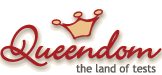 TASK 3: FUN TESTS!!Go to: www.queendom.comDo a total of 3 tests at the site. Find the following tests and choose any two of:
Coping skills test – 20 minutesCommunication test – 15 minutesLeadership test – 20 minutesand any one of:Type A personality test – 20 minutesOptimism/pessimism test – 20 minutesReport on the back of this sheet:The name of each testYour results – That is, your score but also a few sentences about what your score means in your own words based on the final analysis provided.A brief discussion of how valid (accurate) you think the test results are for you.  Also, comment on why you feel the test did a good or poor job of rating you.Save in your file and upload to your website.TEST NAME:  ________________________My results _____________________________________________________________________________________________________________________________________________________________________Validity ______________________________________________________________________________________________________________TEST NAME:  ________________________My results _____________________________________________________________________________________________________________________________________________________________________Validity ______________________________________________________________________________________________________________TEST NAME:  ________________________My results _____________________________________________________________________________________________________________________________________________________________________Validity ______________________________________________________________________________________________________________PASTE YOUR RESULT IN THIS BOXYour four strongest intelligences3 examples1.1.1.2.1.3.2.1.2.2.2.3.3.1.3.2.3.3.4.1.4.2.4.3.Your four intelligences3 jobs1.1.1.2.1.3.2.1.2.2.2.3.3.1.3.2.3.3.4.1.4.2.4.3.JobsIntelligences used, and how1.1.1.1.2.2.2.2.3.3.3.3.Cognitive Style Inventory2 examples from your lifeextraverted vs. introvertedextraverted vs. introvertedsensing vs. intuitionsensing vs. intuitionthinking vs. feelingthinking vs. feelingjudging vs. perceivingjudging vs. perceivingAgreeAgreeAgreeAgreeDisagreeDisagreeDisagreeDisagreeStrengthsStrengthsStrengthsStrengthsWeaknessesWeaknessesWeaknessesWeaknesses